Standardillustrierende Aufgaben veranschaulichen beispielhaft Standards für Lehrkräfte, Lernende und Eltern. Aufgabe und Material:  LISUM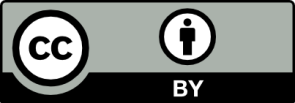 Erwartungshorizont: LISUMFachNAWI 5/6NAWI 5/6NAWI 5/6KompetenzbereichBewerten - Werte und Normen reflektierenBewerten - Werte und Normen reflektierenBewerten - Werte und Normen reflektierenKompetenzSicherheits- und Verhaltensregeln Sicherheits- und Verhaltensregeln Sicherheits- und Verhaltensregeln Niveaustufe(n)DDDStandardDie Schülerinnen und Schüler können Sicherheits- und Verhaltensregeln des naturwissenschaftlichen Unterrichts einhalten.Die Schülerinnen und Schüler können Sicherheits- und Verhaltensregeln des naturwissenschaftlichen Unterrichts einhalten.Die Schülerinnen und Schüler können Sicherheits- und Verhaltensregeln des naturwissenschaftlichen Unterrichts einhalten.ggf. Themenfeld1 - Faszination Chemie - Feuer, Schall und Rauch1 - Faszination Chemie - Feuer, Schall und Rauch1 - Faszination Chemie - Feuer, Schall und Rauchggf. Bezug Basiscurriculum (BC) oder übergreifenden Themen (ÜT)---------ggf. Standard BC---------AufgabenformatAufgabenformatAufgabenformatAufgabenformatoffen:	offen:	halboffen:	geschlossen:  xErprobung im Unterricht:Erprobung im Unterricht:Erprobung im Unterricht:Erprobung im Unterricht:Datum:Datum:Jahrgangsstufe: Schulart: VerschlagwortungExperimentieren, SicherheitExperimentieren, SicherheitExperimentieren, Sicherheit